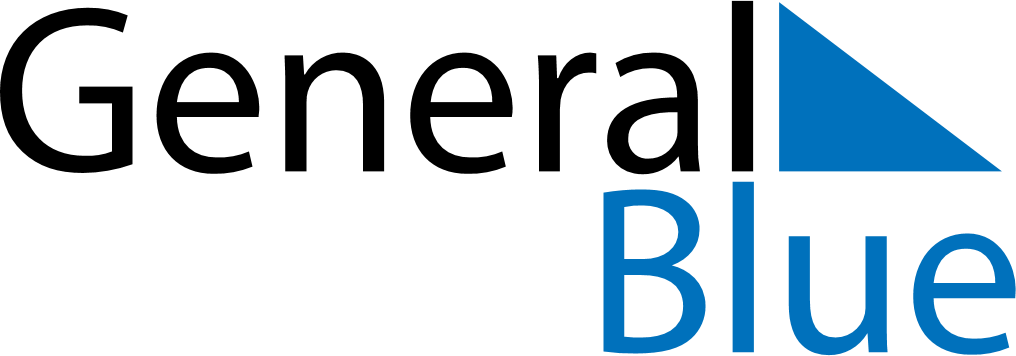 March 2024March 2024March 2024March 2024March 2024March 2024March 2024Sherwood Park, Alberta, CanadaSherwood Park, Alberta, CanadaSherwood Park, Alberta, CanadaSherwood Park, Alberta, CanadaSherwood Park, Alberta, CanadaSherwood Park, Alberta, CanadaSherwood Park, Alberta, CanadaSundayMondayMondayTuesdayWednesdayThursdayFridaySaturday12Sunrise: 7:20 AMSunset: 6:10 PMDaylight: 10 hours and 49 minutes.Sunrise: 7:18 AMSunset: 6:12 PMDaylight: 10 hours and 53 minutes.34456789Sunrise: 7:16 AMSunset: 6:14 PMDaylight: 10 hours and 58 minutes.Sunrise: 7:13 AMSunset: 6:16 PMDaylight: 11 hours and 2 minutes.Sunrise: 7:13 AMSunset: 6:16 PMDaylight: 11 hours and 2 minutes.Sunrise: 7:11 AMSunset: 6:18 PMDaylight: 11 hours and 6 minutes.Sunrise: 7:09 AMSunset: 6:19 PMDaylight: 11 hours and 10 minutes.Sunrise: 7:06 AMSunset: 6:21 PMDaylight: 11 hours and 15 minutes.Sunrise: 7:04 AMSunset: 6:23 PMDaylight: 11 hours and 19 minutes.Sunrise: 7:01 AMSunset: 6:25 PMDaylight: 11 hours and 23 minutes.1011111213141516Sunrise: 7:59 AMSunset: 7:27 PMDaylight: 11 hours and 27 minutes.Sunrise: 7:57 AMSunset: 7:29 PMDaylight: 11 hours and 32 minutes.Sunrise: 7:57 AMSunset: 7:29 PMDaylight: 11 hours and 32 minutes.Sunrise: 7:54 AMSunset: 7:31 PMDaylight: 11 hours and 36 minutes.Sunrise: 7:52 AMSunset: 7:33 PMDaylight: 11 hours and 40 minutes.Sunrise: 7:49 AMSunset: 7:34 PMDaylight: 11 hours and 44 minutes.Sunrise: 7:47 AMSunset: 7:36 PMDaylight: 11 hours and 49 minutes.Sunrise: 7:45 AMSunset: 7:38 PMDaylight: 11 hours and 53 minutes.1718181920212223Sunrise: 7:42 AMSunset: 7:40 PMDaylight: 11 hours and 57 minutes.Sunrise: 7:40 AMSunset: 7:42 PMDaylight: 12 hours and 2 minutes.Sunrise: 7:40 AMSunset: 7:42 PMDaylight: 12 hours and 2 minutes.Sunrise: 7:37 AMSunset: 7:44 PMDaylight: 12 hours and 6 minutes.Sunrise: 7:35 AMSunset: 7:46 PMDaylight: 12 hours and 10 minutes.Sunrise: 7:32 AMSunset: 7:47 PMDaylight: 12 hours and 14 minutes.Sunrise: 7:30 AMSunset: 7:49 PMDaylight: 12 hours and 19 minutes.Sunrise: 7:28 AMSunset: 7:51 PMDaylight: 12 hours and 23 minutes.2425252627282930Sunrise: 7:25 AMSunset: 7:53 PMDaylight: 12 hours and 27 minutes.Sunrise: 7:23 AMSunset: 7:55 PMDaylight: 12 hours and 32 minutes.Sunrise: 7:23 AMSunset: 7:55 PMDaylight: 12 hours and 32 minutes.Sunrise: 7:20 AMSunset: 7:57 PMDaylight: 12 hours and 36 minutes.Sunrise: 7:18 AMSunset: 7:58 PMDaylight: 12 hours and 40 minutes.Sunrise: 7:15 AMSunset: 8:00 PMDaylight: 12 hours and 44 minutes.Sunrise: 7:13 AMSunset: 8:02 PMDaylight: 12 hours and 49 minutes.Sunrise: 7:11 AMSunset: 8:04 PMDaylight: 12 hours and 53 minutes.31Sunrise: 7:08 AMSunset: 8:06 PMDaylight: 12 hours and 57 minutes.